Bottom(simple face, la partie « top » sera faite avec deux fils)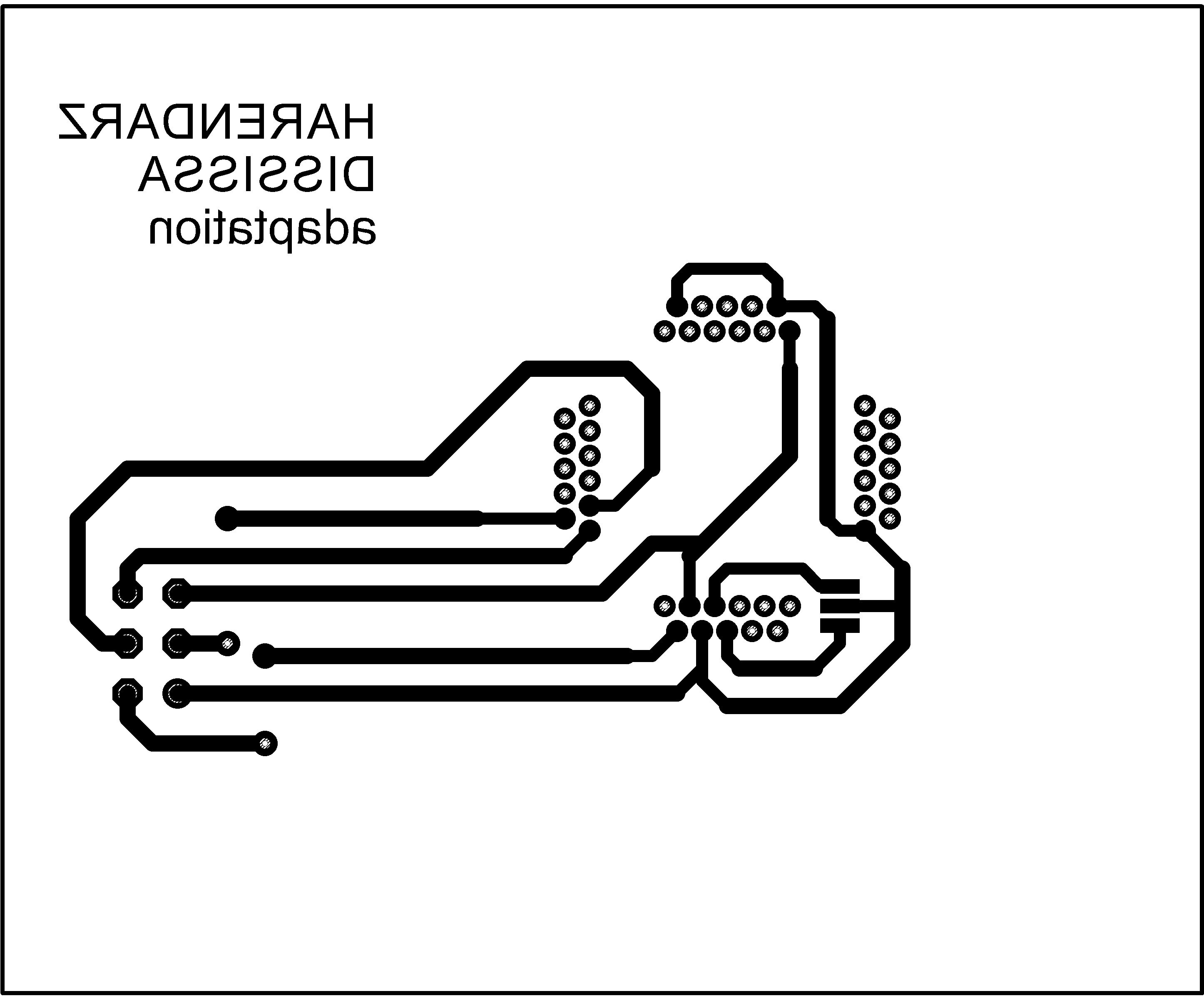 